INFORMACION PRESUPUESTARIA POR DEPENDENCIA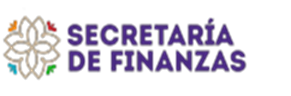 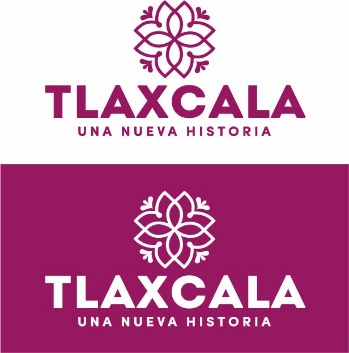 DEPENDENCIA O ENTIDADDEPENDENCIA O ENTIDAD25. COORDINACIÓN ESTATAL DE PROTECCIÓN CIVIL25. COORDINACIÓN ESTATAL DE PROTECCIÓN CIVIL25. COORDINACIÓN ESTATAL DE PROTECCIÓN CIVILPARTIDACONCEPTOAPROBADODEVENGADOEJERCIDOPRIMER TRIMESTRESEGUNDO TRIMESTRETERCER TRIMESTRE1000SERVICIOS PERSONALES1131SUELDOS A FUNCIONARIOS654,984.00482,402.06482,402.06155,949.96162,392.84164,059.261132SUELDOS AL PERSONAL673,812.00507,861.16507,861.16164,949.33174,137.17168,774.661133SUELDOS A TRABAJADORES696,420.00522,745.12522,745.12165,814.20183,058.88173,872.041211HONORARIOS ASIMILABLES A SALARIOS1,089,864.00725,023.80725,023.80259,491.18232,664.82232,867.801212ADICIONES A LOS HONORARIOS ASIMILABLES A SALARIOS122,616.0068,866.7968,866.7925,228.3820,495.3123,143.101312PRIMA QUINQUENAL A TRABAJADORES42,840.0032,219.8532,219.8510,397.4611,147.0510,675.341314ASIGNACIÓN DE QUINQUENIO TRABAJADORES9,420.006,938.736,938.732,286.242,297.672,354.821321PRIMA VACACIONAL A FUNCIONARIOS65,496.0045,936.0445,936.0415,594.9213,570.5216,770.601322PRIMA VACACIONAL AL PERSONAL33,696.0025,053.9525,053.958,247.458,180.248,626.261323PRIMA VACACIONAL A TRABAJADORES34,824.0025,661.1225,661.128,290.768,454.728,915.641326GRATIFICACIÓN FIN DE AÑO FUNCIONARIOS145,548.00102,079.97102,079.9734,655.4330,156.6637,267.881327GRATIFICACIÓN FIN DE AÑO AL PERSONAL74,868.0055,675.5855,675.5818,327.7618,178.4019,169.421328GRATIFICACIÓN FIN DE AÑO A TRABAJADORES77,376.0057,024.5757,024.5718,423.8218,788.2119,812.541341COMPENSACIONES Y OTRAS PRESTACIONES A FUNCIONARIOS0.00461,767.68461,767.68153,922.56153,922.56153,922.561344COMPENSACIONES A MAGISTERIO615,696.000.000.000.000.000.001431CUOTAS SEGURO DE RETIRO A FUNCIONARIOS122,100.0085,169.1685,169.1629,070.5427,028.0829,070.541432CUOTAS SEGURO DE RETIRO AL PERSONAL39,144.0027,964.0827,964.089,321.369,321.369,321.361441CUOTAS SEGURO DE VIDA A FUNCIONARIOS46,000.000.000.000.000.000.001442CUOTAS SEGURO DE VIDA AL PERSONAL46,000.000.000.000.000.000.001443CUOTAS SEGURO DE VIDA A TRABAJADORES46,000.000.000.000.000.000.001531MES PREJUBILATORIO1,331.000.000.000.000.000.001541AYUDA PARA PASAJES8,214.006,153.906,153.902,053.202,053.202,047.501542APOYO CANASTA22,622.002,222.202,222.200.002,222.200.001544DÍAS ECONÓMICOS A FUNCIONARIOS17,411.000.000.000.000.000.001546DÍAS ECONÓMICOS A TRABAJADORES0.0016,581.4216,581.4216,581.420.000.001549INCENTIVO AL AHORRO DE LOS FUNCIONARIOS201,432.00143,325.12143,325.1248,904.8045,515.5248,904.80154AINCENTIVO AL AHORRO DEL PERSONAL68,988.0050,445.7950,445.7916,885.9916,779.9016,779.90154BINCENTIVO AL AHORRO DE LOS TRABAJADORES11,196.008,382.728,382.722,797.442,797.442,787.84154DANIVERSARIO DÍA DEL TRABAJO2,769.002,769.122,769.120.002,769.120.00154KSERVICIO MÉDICO A FUNCIONARIOS136,884.0056,070.0256,070.020.0032,854.2023,215.82154LSERVICIO MEDICO AL PERSONAL136,884.0023,265.3123,265.310.0019,430.193,835.12154MSERVICIO MÉDICO A TRABAJADORES205,320.0073,759.5873,759.580.0043,500.0330,259.551551APOYOS A LA CAPACITACIÓN DE LOS SERVIDORES PÚBLICOS5,682.004,257.014,257.011,420.321,420.321,416.371591CUOTAS DESPENSA A FUNCIONARIOS131,964.0096,553.8196,553.8131,136.1632,425.8132,991.841592CUOTAS DESPENSA AL PERSONAL131,964.0099,576.9899,576.9832,433.5034,151.6432,991.841593CUOTAS DESPENSA A TRABAJADORES131,964.0098,883.8898,883.8831,136.1634,847.5232,900.201597DESPENSA ESPECIAL DE FIN DE AÑO AL PERSONAL22,356.0016,855.3116,855.315,700.525,429.395,725.401598DESPENSA ESPECIAL DE FIN DE AÑO A TRABAJADORES58,032.0042,768.3442,768.3413,817.8614,091.1414,859.341599PERCEPCIÓN COMPLEMENTARIA FUNCIONARIOS654,984.00479,083.12479,083.12155,949.96159,073.90164,059.26159BOTRAS PERCEPCIONES A FUNCIONARIOS89,148.0038,280.1438,280.1412,995.8011,308.8013,975.54159COTRAS PERCEPCIONES AL PERSONAL38,028.0018,069.0718,069.075,922.815,911.986,234.28159DOTRAS PERCEPCIONES A TRABAJADORES145,253.0071,207.7971,207.794,605.9661,648.714,953.12159FAPORTACIÓN A PENSIONES DE FUNCIONARIOS117,900.0086,763.8086,763.8028,071.1229,161.9429,530.74159GAPORTACIÓN A PENSIONES DEL PERSONAL121,284.0091,415.1991,415.1929,690.9131,344.7230,379.56159HAPORTACIÓN A PENSIONES POR TRABAJADORES125,352.0094,094.4794,094.4729,846.7032,950.7331,297.04159JBONO ANUAL A FUNCIONARIOS109,164.0076,560.0776,560.0725,991.5622,617.5327,950.98159KBONO ANUAL AL PERSONAL33,792.0024,901.3224,901.328,045.268,204.388,651.68TOTAL 1000  SERVICIOS PERSONALES TOTAL 1000  SERVICIOS PERSONALES 7,366,622.004,954,635.144,954,635.141,583,958.801,726,304.801,644,371.542000MATERIALES Y SUMINISTROS2111MATERIALES, ÚTILES Y EQUIPOS MENORES DE OFICINA80,000.004,872.004,872.000.000.004,872.002121MATERIALES Y ÚTILES DE IMPRESIÓN Y REPRODUCCIÓN60,000.000.000.000.000.000.002141MATERIALES, ÚTILES Y EQUIPOS MENORES DE TECNOLOGÍAS DE LA INFORMACIÓN Y COMUNICACIONES48,000.0016,403.5616,403.560.000.0016,403.562161MATERIAL DE LIMPIEZA83,500.000.000.000.000.000.002211PRODUCTOS ALIMENTICIOS PARA PERSONAS73,080.000.000.000.000.000.002461MATERIAL ELÉCTRICO Y ELECTRÓNICO6,000.000.000.000.000.000.002531MEDICINAS Y PRODUCTOS FARMACÉUTICOS13,500.000.000.000.000.000.002611COMBUSTIBLES, LUBRICANTES Y ADITIVOS1,680,000.001,271,945.681,271,945.680.00700,000.00571,945.682711VESTUARIO Y UNIFORMES25,000.000.000.000.000.000.002721PRENDAS DE SEGURIDAD Y PROTECCIÓN PERSONAL25,000.000.000.000.000.000.002921REFACCIONES Y ACCESORIOS MENORES DE EDIFICIOS5,160.000.000.000.000.000.002941REFACCIONES Y ACCESORIOS MENORES DE EQUIPO DE CÓMPUTO Y TECNOLOGÍAS DE LA INFORMACIÓN6,000.000.000.000.000.000.002961REFACCIONES Y ACCESORIOS MENORES DE EQUIPO DE TRANSPORTE266,461.0075,730.5175,730.510.000.0075,730.51TOTAL 2000 MATERIALES Y SUMINISTROSTOTAL 2000 MATERIALES Y SUMINISTROS2,371,701.001,368,951.751,368,951.750.00700,000.00668,951.753000SERVICIOS GENERALES3111ENERGÍA ELÉCTRICA44,030.0017,827.0017,827.005,583.005,815.006,429.003131AGUA12,000.000.000.000.000.000.003141TELEFONÍA TRADICIONAL24,000.007,063.967,063.962,332.072,597.902,133.993171SERVICIOS DE ACCESO DE INTERNET, REDES Y PROCESAMIENTO DE INFORMACIÓN12,000.003,192.303,192.301,106.75811.301,274.253291OTROS ARRENDAMIENTOS38,178.000.000.000.000.000.003361SERVICIOS DE APOYO ADMINISTRATIVO, TRADUCCIÓN, FOTOCOPIADO E IMPRESIÓN8,000.000.000.000.000.000.003431SERVICIOS DE RECAUDACIÓN, TRASLADO Y CUSTODIA DE VALORES0.00730.80730.800.000.00730.803451SEGURO DE BIENES PATRIMONIALES175,780.000.000.000.000.000.003481COMISIONES POR VENTAS9,240.005,846.405,846.400.003,654.002,192.403511CONSERVACIÓN Y MANTENIMIENTO MENOR DE INMUEBLES35,000.000.000.000.000.000.003521INSTALACIÓN, REPARACIÓN Y MANTENIMIENTO DE MOBILIARIO Y EQUIPO DE ADMINISTRACIÓN, EDUCACIONAL Y RECR12,500.000.000.000.000.000.003531INSTALACIÓN, REPARACIÓN Y MANTENIMIENTO DE EQUIPO DE CÓMPUTO Y TECNOLOGÍA DE LA INFORMACIÓN18,500.000.000.000.000.000.003551REPARACIÓN Y MANTENIMIENTO DE EQUIPO DE TRANSPORTE140,000.0011,658.0011,658.000.000.0011,658.003711PASAJES AÉREOS10,000.000.000.000.000.000.003751VIÁTICOS EN EL PAÍS40,000.000.000.000.000.000.003821GASTOS DE ORDEN SOCIAL Y CULTURAL30,000.000.000.000.000.000.003921IMPUESTOS Y DERECHOS75,800.007,886.007,886.007,886.000.000.003981IMPUESTOS SOBRE NOMINAS Y OTROS QUE SE DERIVEN DE UNA RELACIÓN LABORAL159,203.00106,305.00106,305.0026,036.0037,137.0043,132.00TOTAL 3000  SERVICIOS GENERALESTOTAL 3000  SERVICIOS GENERALES844,231.00160,509.46160,509.4642,943.8250,015.2067,550.444000TRANSFERENCIAS, ASIGNACIONES, SUBSIDIOS Y OTRAS AYUDAS4481AYUDAS POR DESASTRES NATURALES Y OTROS SINIESTROS1,351,711.00449,696.33449,696.330.000.00449,696.33TOTAL 4000 TRANSFERENCIAS, ASIGNACIONES, SUBSIDIOS Y OTRAS AYUDASTOTAL 4000 TRANSFERENCIAS, ASIGNACIONES, SUBSIDIOS Y OTRAS AYUDAS1,351,711.00449,696.33449,696.330.000.00449,696.335000BIENES MUEBLES, INMUEBLES E INTANGIBLES5111MUEBLES DE OFICINA Y ESTANTERÍA26,902.000.000.000.000.000.00TOTAL 5000 BIENES MUEBLES, INMUEBLES E INTANGIBLESTOTAL 5000 BIENES MUEBLES, INMUEBLES E INTANGIBLES26,902.000.000.000.000.000.00TOTALTOTAL11,961,167.006,933,792.686,933,792.681,626,902.622,476,320.002,830,570.06